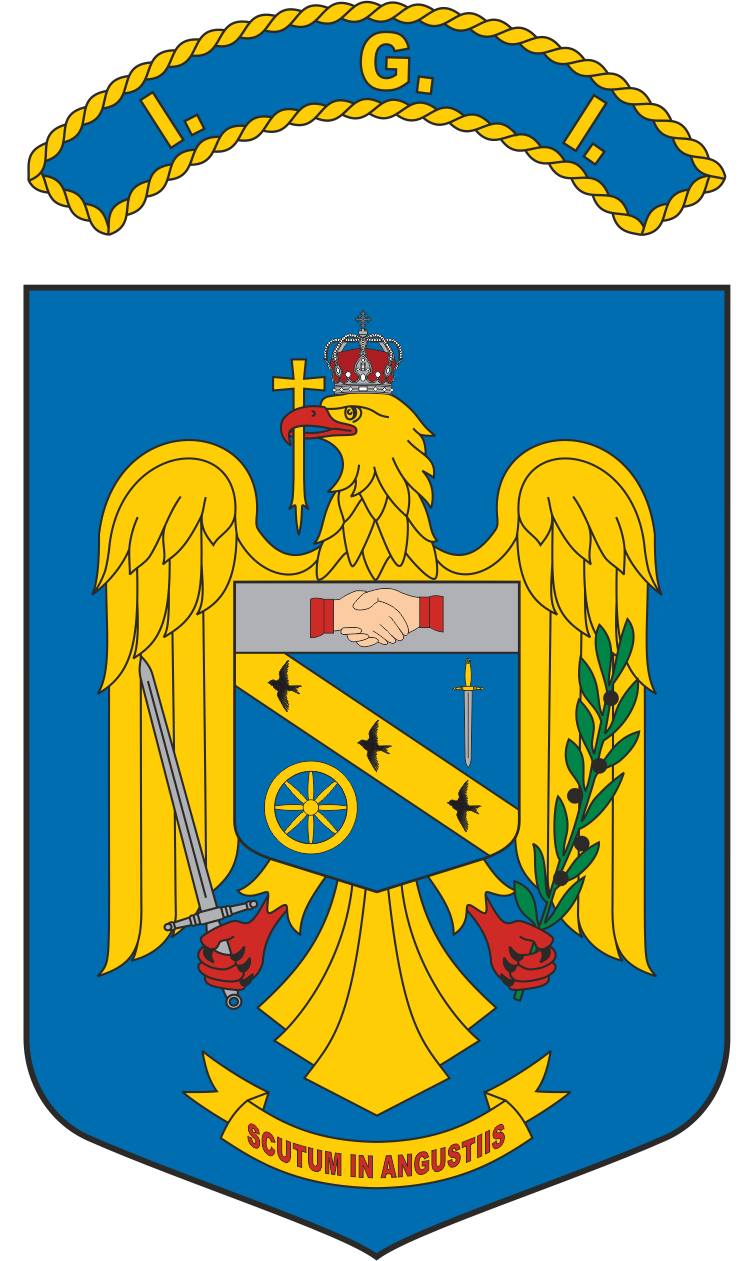 PRECIZĂRIÎn atenția candidaților înscriși la concursul organizat de către  Inspectoratul General pentru Imigrări în vederea ocupării a 2 posturi vacante de ofițer ofițer specialist I, respectiv, ofițer specialist principal I din cadrul Serviciului Resurse Umane, prevăzute la poziția nr. 65, respectiv poziția 68 din Statul de Organizare al  Inspectoratului General pentru Imigrări La recomandarea medicului de unitate candidații din tabelul de mai jos vor reface adeverințele medicale, în sensul că, se va completa fiecare rubrică prevăzută în formularul tip cu informații detaliate/explicite/amănunțite despre starea de sănătate a persoanei și vor fi retransmise în format electronic pe adresa de e-mail cariera1.igi@mai.gov.ro.Î. INSPECTOR GENERALStrada Lt.col. Marinescu Constantin nr. 15A, Sector 5, Bucureştifax: 021.410.75.01 e-mail: igi@mai.gov.roNr. crt.Cod unic de identificare1.280652.280323.28031428094